Mündliche Prüfung im letzten Jahr der Sekundarstufe I – Englisch– Orientierung am Referenzniveau A2 mit Anteilen von B1 –Teenage RelationshipsInformationen zur UnterrichtsreiheDie anschließend skizzierte Unterrichtsreihe findet ihre thematische Anknüpfung an den Kernlehrplan Englisch im Themenfeld Persönliche Lebensgestaltung und Teilhabe am gesellschaftlichen Leben: Partnerschaft, Beziehung zwischen den Geschlechtern, Aspekte unterschiedlicher Jugendkulturen des Kompetenzbereichs Interkulturelle Kompetenzen – Orientierungswissen (vgl. Kernlehrplan Sekundarstufe I. Hauptschule. Englisch, S. 30). Die Schülerinnen und Schüler erweitern und festigen ihre interkulturellen Kompetenzen insbesondere im Hinblick auf das Handeln in Begegnungssituationen bezogen auf ihre persönlichen Interessen, ihre Freizeitgestaltung und partnerschaftlichen Beziehungen (vgl. Kernlehrplan S. 30).Materialien – erster und zweiter PrüfungsteilLanguage support – Teenage Relationships Erster Prüfungsteil: zusammenhängendes Sprechen Talking about young people’s relationshipsZweiter Prüfungsteil: an Gesprächen teilnehmenRole-play: How to hold a conversationTopical language support – Teenage Relationships Aufgaben und Beispiellösungen – erster und zweiter PrüfungsteilName: _____________________________________________________________Prüfling A – Part 1 (individual task): Teenage RelationshipsYou have 10 minutes to prepare for your presentation. Describe the two pictures in detail.Compare the situations.Choose one of the pictures and say what you think will happen next.Picture 1: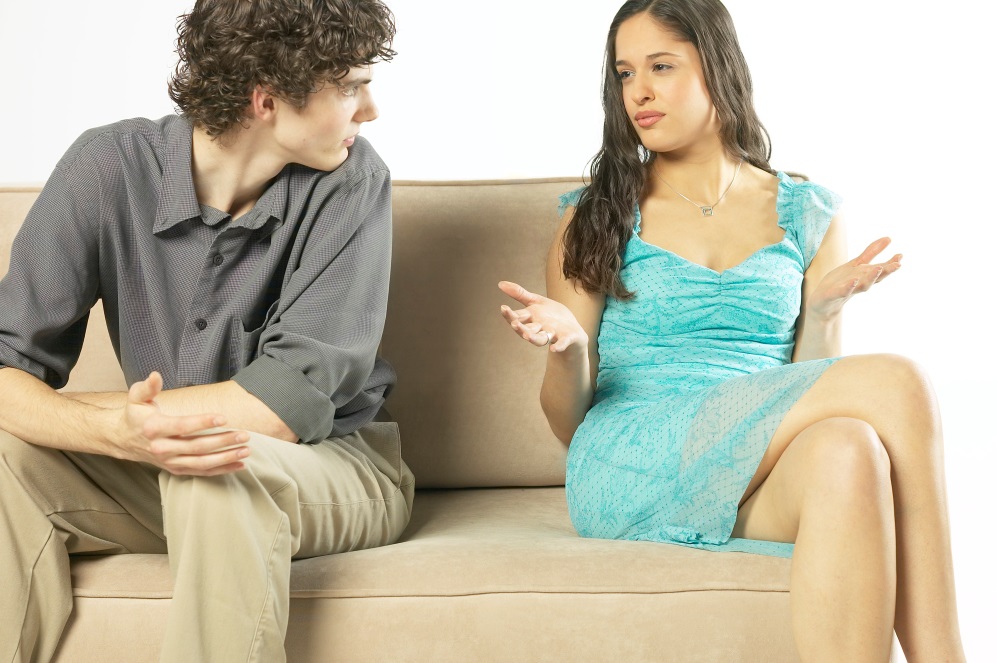 © Thinkstock / AbleStock.comPicture 2: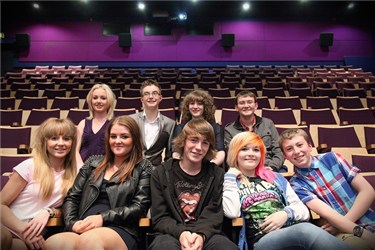 www.gentoogroup.comName: _____________________________________________________________Prüfling B – Part 1 (individual task): Teenage RelationshipsYou have 10 minutes to prepare for your presentation. Describe the two pictures in detail.Compare the situations.Choose one of the pictures and say what you think will happen next.Picture 1: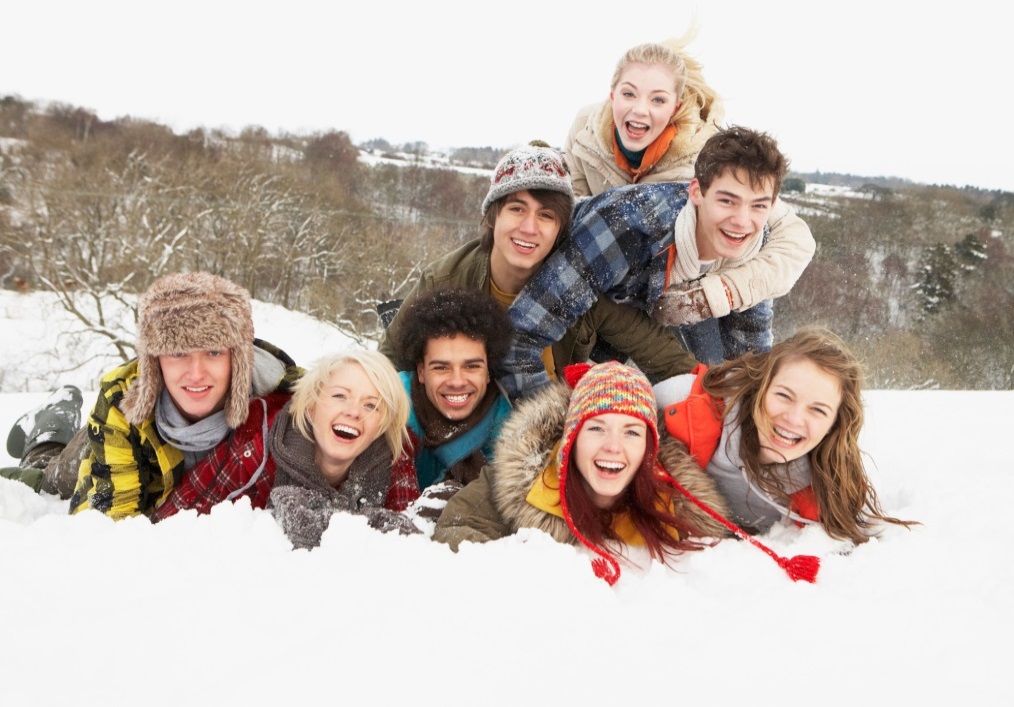 © StockbrokerXtra / AlamyPicture 2: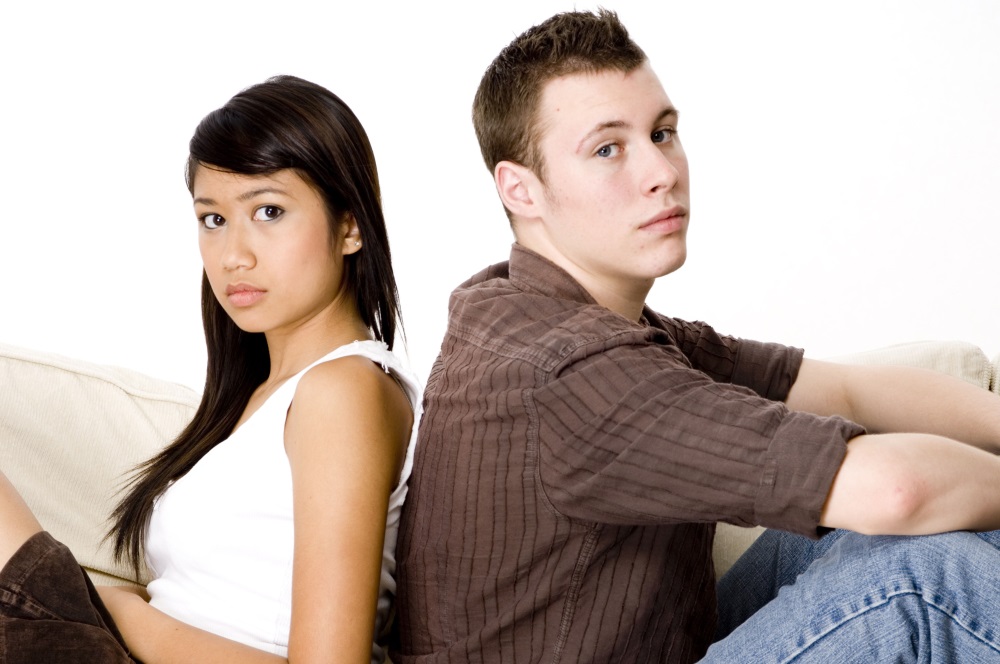 © blickwinkel / AlamyPart 1 (individual task): Teenage Relationships Inhaltliche Leistung: Couple on sofa – Friends at the cinemaPart 1 (individual task): Teenage Relationships Inhaltliche Leistung: Friends in snow – Couple back to backMögliche Impulse/weiterführende Fragen für beide PrüflingeTeilaufgabe 1Begin in the foreground and then speak about the background of the photos.Where are the people? What are they wearing?  What time of year is it?What are the teenagers in the pictures doing?What can you say about their facial expression / body language?Teilaufgabe 2 What do the pictures have in common?What are the differences between the two pictures?Teilaufgabe 3Imagine you are one of the teenagers. What are you going to do next?Name: _____________________________________________________________Part 2 (Role-play): Teenage RelationshipsMaking plans with friends – Plans for the eveningSituation: 	It’s Friday afternoon. You and your friend meet after school and you talk 				about your plans for the evening.Name: _____________________________________________________________Part 2 (Role-play): Teenage RelationshipsMaking plans with friends – Plans for the eveningSituation: 	It’s Friday afternoon. You and your friend meet after school and you talk 				about your plans for the evening.Part 2 (Role-play): Teenage RelationshipsMaking plans with friends – Plans for the eveningInhaltliche LeistungTeenage RelationshipsVorbereitung der mündlichen Prüfung im unterrichtlichen Kontext Teenage RelationshipsVorbereitung der mündlichen Prüfung im unterrichtlichen Kontext Kompetenzbereich: Kommunikative KompetenzenKompetenzbereich: Kommunikative KompetenzenCurriculare BezügeUnterrichtliche VorbereitungSprechen: zusammenhängendes SprechenUnterrichtliche VorbereitungDie Schülerinnen und Schüler können zu Themen und Inhalten ihres Interessen- und Erfahrungsbereichs […] weitgehend zusammenhängend sprechen.Sie können[…],gelesene […] Texte […] – in der Regel gestützt auf Notizen – verständlich wiedergeben,über eigene Erlebnisse und Erfahrungen berichten, Meinungen, Hoffnungen und Wünsche äußern und Gefühle formulieren. Lehrwerkunabhängiges Material eigene und unbekannte (Urlaubs-)Fotos beschreiben auf eigenen Fotos dargestellte Situationen erläutern und dabei über die eigenen Erlebnisse berichten Spekulationen über die jeweils dargestellte Situation äußern und dabei eigene Erfahrungen einbringenSprechen: an Gesprächen teilnehmenUnterrichtliche VorbereitungDie Schülerinnen und Schüler können Gespräche über alltagsbezogene Themen, über eigene Interessen und Erfahrungsbereiche führen.Sie könnenmitteilungsbezogene […] Gespräche führen und dabei eigene Interessen einbringen,bei sprachlichen Schwierigkeiten Gespräche aufrechterhalten und sich auf die Gesprächspartner einstellen,sich in Gesprächen und in szenischen Darstellungen in fiktiven Rollen austauschen,im Rollenspiel anwendungsorientierte Gesprächssituationen erproben […],[…]Lehrwerkunabhängiges Material einen Dialog vervollständigen und dabei situationsangemessene Redemittel verwenden (schriftlich Vorbereitung und anschließende mündliche Gestaltung in Partnerarbeit)inhaltlich und sprachlich angemessen auf die jeweilige Problemstellung des Gesprächspartners reagierenunter Berücksichtigung der vorgegebenen Redemittel in Partnerarbeit ein Gespräch führen und möglichst lange aufrecht erhaltenanhand von Rollenkarten  ein Gespräch erarbeiten und präsentieren  Kompetenzbereich: Interkulturelle KompetenzenKompetenzbereich: Interkulturelle KompetenzenOrientierungswissenUnterrichtliche VorbereitungPersönliche Lebensgestaltung und Teilhabe am gesellschaftlichen Leben:Partnerschaft, Beziehung zwischen den Geschlechtern, Aspekte unterschiedlicher JugendkulturenBeschreibung und Erläuterung von Texten und Fotos aus dem Lehrwerk sowie aus lehrwerkunabhängigen Materialien zu den inhaltlichen Schwerpunkten des OrientierungswissensWerte, Haltungen, EinstellungenUnterrichtliche VorbereitungDie Schülerinnen und Schüler können […]fremden Werten, Haltungen und Einstellungen mit Toleranz und Respekt begegnen.Zusammenstellung und Einübung adäquater Redemittel zur Verwendung in Dialogen und längeren ÄußerungenHandeln in BegegnungssituationenUnterrichtliche VorbereitungDie Schülerinnen und Schüler können in Begegnungssituationen im eigenen Umfeld […] gängige kulturspezifische Konventionen, u. a. Höflichkeitsformeln, beachten,sich auch mit Blick auf mögliche Missverständnisse und Konflikte einfühlsam im Umgang mit anderen verhalten.in Gesprächen die entsprechenden Redemittel anwenden adressaten- und situationsbezogen angemessen reagierenKompetenzbereich: Verfügbarkeit von sprachlichen Mitteln und sprachliche KorrektheitKompetenzbereich: Verfügbarkeit von sprachlichen Mitteln und sprachliche KorrektheitAussprache und IntonationUnterrichtliche VorbereitungDie Schülerinnen und Schüler können Aussprache- und Intonationsmuster ggf. auch mit Akzentfärbung weitgehend korrekt verwenden.angemessene Aussprache und Intonation aus Hörtexten entnehmen und anwendenWortschatzUnterrichtliche VorbereitungDie Schülerinnen und Schüler können einen ausreichend großen Wortschatz umsetzen, um sich zu ihrer persönlichen Lebensgestaltung, zu Themenfeldern ihres Interessen- und Erfahrungsbereiches […] äußern zu können.Sie können produktiv und rezeptiv einen funktionalen und thematisch erweiterten Grundwortschatz im Allgemeinen angemessen und routiniert anwenden; […]einen den inhaltlichen Schwerpunkten entsprechenden Wortschatz zusammenstellen und durch Rollenspiele einüben GrammatikUnterrichtliche VorbereitungDie Schülerinnen und Schüler können im Allgemeinen ein gefestigtes Repertoire frequenter grammatischer Strukturen einsetzen. Zwar kommen Fehler vor, aber es wird klar, was ausgedrückt werden soll.Sie könnenweitere Möglichkeiten einsetzen, um Zukünftiges auszudrücken,weitere Modalitäten ausdrücken (modals and their substitues),[…]räumliche, zeitliche und logische Bezüge innerhalb eines Satzes erkennen und ausdrücken […].aus Hör- und Lesetexten Strukturen für die entsprechenden inhaltlichen Schwerpunkte zusammenstellen und in Rollenspielen einübenKompetenzbereich: Methodische KompetenzenKompetenzbereich: Methodische KompetenzenUmgang mit Texten und MedienUnterrichtliche VorbereitungDie Schülerinnen und Schüler können[…]Ihr Vorwissen und Kontextwissen nutzen,[…]unterschiedliche Techniken zum Notieren einsetzen.[…]zur Vorbereitung von Rollenspielen Notizen anfertigenzur (Selbst-)Evaluation von Gesprächsverläufen Auffälligkeiten positiver wie verbesserungswürdiger Art notieren, sich in Gruppen darüber austauschen und zur Optimierung der Gespräche nutzenSelbstständiges und kooperatives SprachenlernenUnterrichtliche VorbereitungSie können[…]Techniken der systematischen Wortschatzerweiterung und -sicherung anwenden,[…]bei sprachlichen Schwierigkeiten unter Verwendung adäquater Kompensationsstrategien Gespräche aufrechterhalten.aus dialogischen Texten Redewendungen in Bezug auf das Beginnen und (Weiter-) Führen eines Gespräches zusammenstellen (first contact: having a conversation) ein Rollenspiel planen (parallel dazu Notizen anfertigen), einstudieren und präsentieren, indem sie die zusammengestellten Redemittel zur Eröffnung von Gesprächen und zur Unterbreitung eines Vorschlages anwenden auf der Grundlage des language supports Verbesserungsvorschläge für präsentierte Gespräche formulieren (mündlich) How to talk about …How to talk about …How to talk about …pictures. in the foreground/in the background (of the photo/picture)in the (top left/top right) corner of the …on the left – in the middle – on the right (of sth. or sb.)in front of/next to/behind/opposite …at the bottom/at the top of…it’s summer/winter/spring… / hot/cold/freezing/rainy/sunny……what people look like and what they are doing.… is/are wearing…summer/winter clothes… blue/red/striped… jeans/shirt/skirt/ dress… fancy sneakers…… long hair  short hair… is/are standing/walking/sitting/lying… in front of/behind/next/ close to sb./sth./each other…back to back… is/are turning away from….  facing…… is/are stretching out his/her/their hand(s)… is/are bending forwards/kneeling on the floor…… is/are smiling/laughing  crying…people’s feelings.… are friends/mates/a circle of friends/a team… lovers/a couple  enemies… is/are looking sad  happy/friendly  angry… afraid……places. inside  outsidein a cafeteria/someone’s roomin a park (on a park bench)/in the garden/in the mountains…at the cinema/at the gym/at a (sports) club/at school ……what people like.meeting sb./spending time together/having fun together…going out together/ hanging out with…doing outdoor  indoor activitiesenjoying sb.’s company/ enjoying yourselfchatting with each other/chatting with his/her friends… is/are mad/crazy about sb. or sth.…people’s problems and how they can tackle them. People …argue (about sth.)/have different points of view/quarreldiscuss sth./have a discussion about sth.avoid sb. or sth/say sorry for sth.are helpless/angry with sb./disappointed/sad/jealous …separate/break up…realise that…feel guilty …find a solution for a problem…the story behind the picture. Maybe he/she/they…/Perhaps …/Possibly …It could be that …I’m not sure, but I think ……How to …How to …start/carry on a conversation.Hi/Hello/Good morning/Good evening…Hi, how are you doing?Hi … good to meet/see you…You know, tonight there is a fascinating…What about going to/seeing/watching… tonight?Have you ever been to/ever seen….before?What do you think about going/seeing/watching…?I’d love to go to/to see/to watch… What about you?…How to …How to …persuade somebody.I understand but what about…?You know what, I think we should…But the film/the game… is really interesting/fascinating…You know, going to… will be really exciting…I promise you’ll enjoy……How to …How to …find a solution or part without having found any.Why don’t we…? Perhaps we could …What about …I think we should …Let’s talk it over again tomorrow/ …Well, I think we can’t find a solution……Making plansMaking plansMaking plansPlaces to go to a theme park/to a shopping mall/to the cinema/to a concert/to a swimming pool/ …to hang out in the parkto visit friends…TimeLet’s meet tonight/tomorrow/at the weekend/ …Why don’t we … next week?Well, we could … in the morning/afternoon/evening.… everybody has time at the weekend/tonight/tomorrow/on Wednesday/ …… is a good time because we don’t have to get up early the next morning. /… is not a good time because we have to get up early the next morning.…WeatherThe weather forecast for tomorrow/tonight/ … is (not) good.If it’s raining we can …… it will be rainy/sunny/cloudy/warm/cold/windy … it’s too warm/cold/rainy … to ……Activitiesto ride on a roller coaster/to ride/on the big wheel …to visit a haunted house/a show/ a musical …to play football/volleyball …to hang out/to sunbathe/to relax/to go swimming/to listen to music …to talk to friends…Foodto have a barbecueto have dinner/lunch at a restaurant/dinerto have a picnicto go to a restaurant/a diner …to order pizza ……Costs/moneySorry, but right now I can’t afford to …Well, you know, at the moment it would be too expensive for me.You know, it’s expensive but it’s worth it.It’s cheaper to …Why don’t we … it’s much cheaper but very ... It’s not that expensive, you know.How much is it?… and how much would be to/for …?…TeilaufgabeAnforderungenDer Prüfling …1beschreibt die Fotos im Detail, z. B.:two pictures that show young people picture 1: a boy and a girl are sitting next to each other on a sofathe boy and the girl are looking at each otherthey’re stretching out their handsthey both look helpless/at a loss…picture 2: nine young people at the cinema (sitting in the front row and the second row)they’re looking at the photographer, smilingthey’re leaning against/towards each otherthe lights are (still) on so the film hasn’t started yet/is overa circle of friends  happy/friendly atmosphere/same interests…2vergleicht die Situation in den Bildern, z. B.: in the first picture there are two young peoplethey’re not talkingthe atmosphere in the second picture is not happy but sadmaybe the two people aren’t friends/lovers anymore…in the second picture the people are happy, they’re enjoying themselvesthey’re spending their free time together/sharing the same interestsalthough they look very different they seem to be friends…3wählt eines der Bilder aus und entwickelt eine mögliche ‚story behind the picture‘, z. B.: picture 1I think the boy/girl wants to speak about what happened and …Perhaps the girl/boy decides to tell the boy/girl what’s wrong. Then……picture 2I can imagine that the teenagers at the cinema are talking about the film. Now they want to …Maybe one of the friends is taking the photo because they want to …together and then……TeilaufgabeAnforderungenDer Prüfling …1beschreibt die Fotos im Detail, z. B.:two pictures that show young people picture 1: eight teenagers (four boys/four girls) outside in the snowthey’re wearing warm clothesthey’re lying in the snow, posing for a picturethey’re having fun togetherthey’re laughing  a friendly atmosphere…picture 2: a boy and a girl (sitting on a sofa?), back to backthey’re both looking at the photographerthey both look sad/disappointed/helplessthey seem to have a problem…2vergleicht die Situation in den Bildern, z. B.: in the first picture the people are happy, they’re enjoying themselvesthey’re having fun togetherthey share the same interestsobviously they are friends…in the second picture there are young people, toothey’re not talking/not even looking at each otherthe atmosphere in the second picture is not happy but sadmaybe the two people aren’t friends/lovers anymore…3wählt eines der Bilder aus und entwickelt eine mögliche ‚story behind the picture‘, z. B.: picture 1: I can imagine that the teenagers will be cold after a while so they’ll go and …Maybe they’re planning a snowball fight…picture 2: I think the girl will ask her best friend for help/advice, so…Perhaps the boy decides to buy flowers and then ……Role A     You want to go to the cinema. Try to persuade your friend to come with you.FIRST say hello to your friend and ask him/her about his/her plans for tonight. THEN persuade him/her to do what you want to do. Talk about …foodtimeweathercosts/moneyproblems and how to deal with them…FINALLY you and your partner find a solution. Role BRole BYou want to go to a concert. Try to persuade your friend to come with you.You want to go to a concert. Try to persuade your friend to come with you.FIRST say hello to your friend and talk about your plans for tonight.THEN persuade him/her to do what you want to do. Talk about …foodtimeweathercosts/moneyproblems and how to deal with them…FINALLY you and your friend find a solution.Anforderungen – Role ADer Prüfling …begrüßt seinen Partner/seine Partnerin, fragt nach dessen/deren Plänen und bringt seine/ ihre Position klar zum Ausdruck, z. B.:What would you like to do this evening?Well, I would rather go ......versucht seinen Partner/seine Partnerin von den eigenen Plänen zu überzeugen und reagiert höflich auf ihn/sie, z. B.:Why don’t we … instead?… is/are really good.I promise you’ll enjoy ...,… is absolutely great.…kommt mit seinem Partner/seiner Partnerin zu einer abschließenden Lösung, z. B.:Maybe we can … tonight and … tomorrow? …Anforderungen – Role BAnforderungen – Role BDer Prüfling …Der Prüfling …begrüßt seinen Partner/seine Partnerin und bringt seine Position klar zum Ausdruck, z. B.:Well, I would like to go to … tonight.…begrüßt seinen Partner/seine Partnerin und bringt seine Position klar zum Ausdruck, z. B.:Well, I would like to go to … tonight.…versucht seinen Partner/seine Partnerin von den eigenen Plänen zu überzeugen und reagiert höflich auf ihn/sie, z. B.:Listen, the band is only in town for one night.And – you know – it really is your type of music.…versucht seinen Partner/seine Partnerin von den eigenen Plänen zu überzeugen und reagiert höflich auf ihn/sie, z. B.:Listen, the band is only in town for one night.And – you know – it really is your type of music.…kommt mit seinem Partner/seiner Partnerin zu einer abschließenden Lösung, z. B.:Well, that’s not bad, but I think I’d like to talk it over again tomorrow and ……kommt mit seinem Partner/seiner Partnerin zu einer abschließenden Lösung, z. B.:Well, that’s not bad, but I think I’d like to talk it over again tomorrow and ……